Сведения о медицинском персонале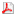 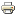 по состоянию на июль 2019 годаВрачи:Средний медперсонал: